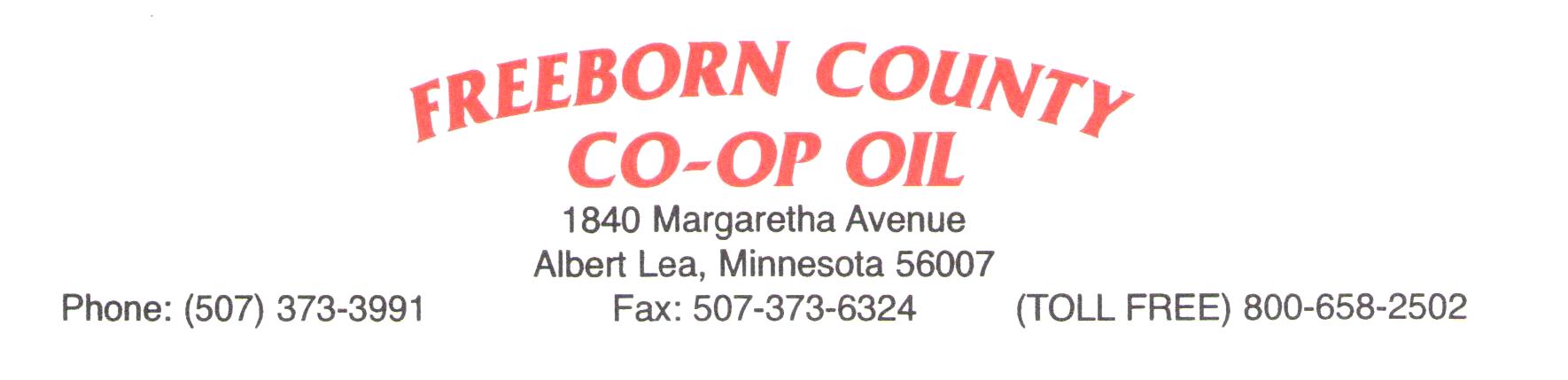 2024 Mini-Grant Program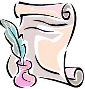 DEADLINE:  August 31, 2024SPONSORED BY:Freeborn County Coop Oil Co.2024 Mini-Grant ProgramWHO MAY APPLY FOR THESE GRANTS?	Any school or non-profit organization.HOW MUCH ARE THE GRANTS?Mini-Grants in the amount of $500 each will be given in 2024.HOW WILL THE APPLICANTS BE JUDGED?	All applications will be reviewed and approved by our Board of Directors.EACH PROPOSAL MUST INCLUDE THE FOLLOWING INFORMATION:The name and address of your school district/organization.The name of person submitting the application.A brief description of your project/what the funds will be used for and why it is important to your school/organization.Form 501(c)MAIL OR EMAIL YOUR ENTRY TO:Freeborn County Coop OilAttn:  Amanda Garvick1840 Margaretha AveAlbert Lea, MN 56007amanda@freeborncountycoop.comGrant Proposal Cover SheetSchool/Organization Name:Address:City:				State:			Zip:Phone:E-mail:Name of person submitting application:Phone:Please attach the following:A brief description of your project/what the funds will be used for and why it is important to your school/organization.Form 501(c)Entries are being accepted through August 31, 2024.MAIL YOUR ENTRY TO:Freeborn County Coop OilAttn:  Amanda Garvick1840 Margaretha AveAlbert Lea, MN 56007